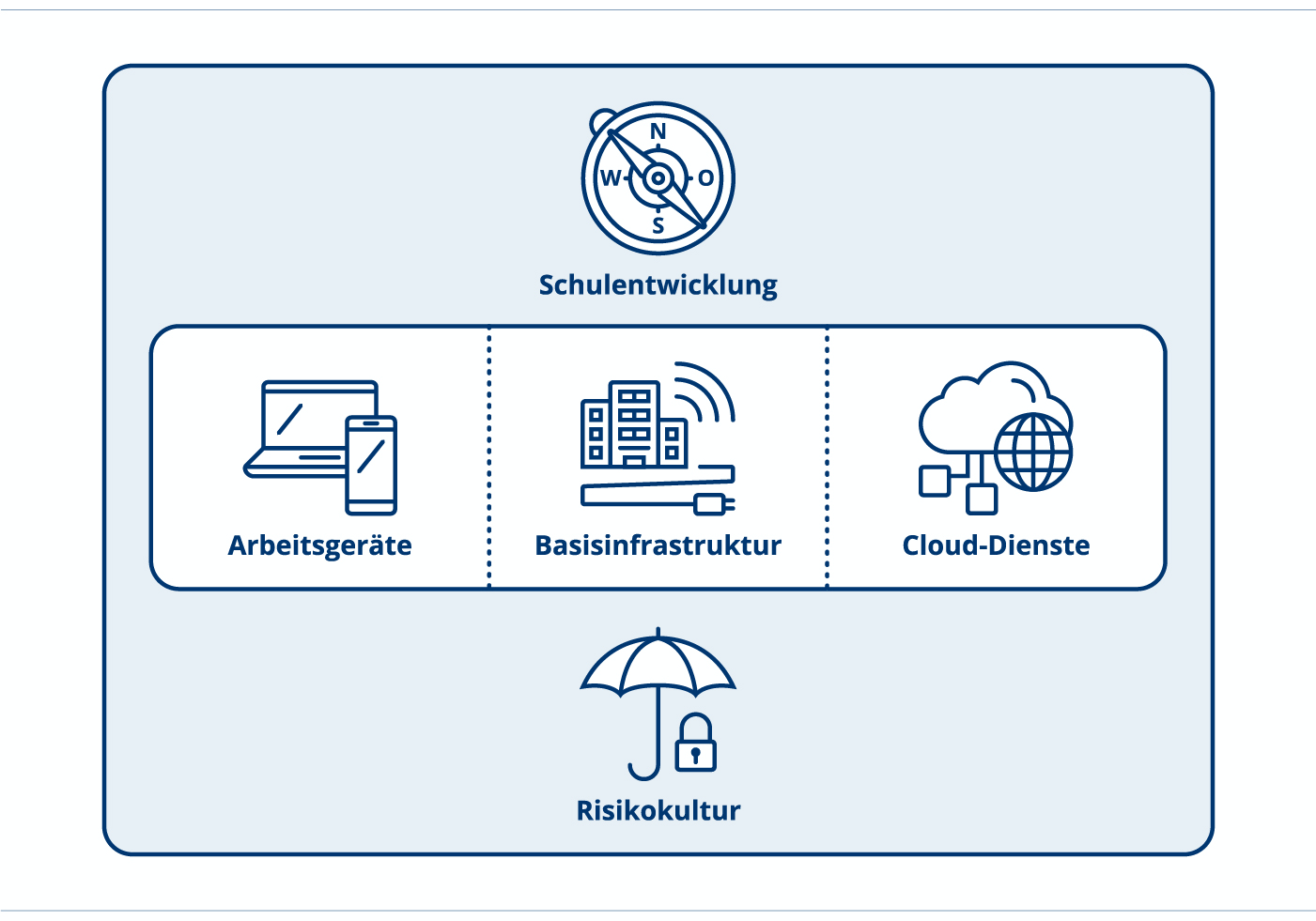 Cloud-Dienste ChecklisteEin Umsetzungsinstrument von ICT-CoachDokumenten-InformationenHandlungsfeld: 	Cloud-DiensteFormat:		Übersicht
Thema: 		Cloudlösung EntscheidungskriterienDokumenten-ID:	https://ict-coach.ch; UI-CD-Cloudlösung Entscheidungskriterien
Version: 		UI-CD-2019-V1.1Cloud-Dienste, Checkliste für SchulenInhalte und Hintergründe Die Welt wird immer digitaler. Dies trifft nicht nur auf den ausserschulischen Alltag und Freizeitaktivitäten zu, sondern auch immer mehr auf den Schulalltag. Im Zuge der Digitalisierung spielen Cloud-Dienste im Schulfeld eine wichtige Rolle, welche sowohl Chance als auch Risiken in sich bergen. Cloud-Dienste ermöglichen kollaboratives Arbeiten im Lehrkörper, mit Schülerinnen und Schülern oder anderen Anspruchsgruppen. Dabei ist wichtig, dass man als Schule eine bewusste Risikokultur pflegt und diese auch stetig wieder anpasst (hier den Link zum Datenschutz setzen). Neben der Risikokultur muss eine Schule zwingend auch die Chancen von Cloud-Diensten aufzeigen. Die Nutzer des Cloud-Dienstes müssen lernen, wie man Dokumente mit anderen Personen teilt und wie verschiedene Personen gleichzeitig an einem Dokument kollaborativ arbeiten können. Nur wenn Nutzer die Vorteile eines Cloud-Dienstes sehen, werden sie ihre Arbeitsformen und Prozesse auch selbstständig weiterentwickeln und so Neues erschaffen. Cloud-Dienste können den Nutzern helfen, Prozesse und Arbeitsabläufe zu optimieren und automatisieren. Richtig angewendet, können Cloud-Dienste im Schulalltag entlastend wirken. Vor der Einführung des Cloud-Dienstes gilt vor allem zu überlegen, welche Prozesse und Arbeitsabläufe durch die neue Plattform ersetzt und welche optimiert werden sollen. Diese können in einem Strategiedokument festgehalten werden.Auch ist eine kommunikative Begleitung der gesamten Einführung der Cloud-Dienste, von der Evaluation bis zur Umsetzung und effektiven Einführung in den Schulalltag empfehlenswert. So können eventuelle Probleme und Schwierigkeiten proaktiv und fortlaufend aus dem Weg geräumt und eine bessere Akzeptanz bei allen Beteiligten sichergestellt werden.Die unten in der Checkliste aufgeführten Punkte zeigen auf, welche Fragen die Schule Musterhausen mit einem professionellen Anbieter für Cloud-Dienste klären muss. Die Klärung dieser Fragen führt zur Schärfung bei der Auswahl des möglichen Cloud-Dienstes.Verwendung der VorlageDiese Vorlage dient der Schule Musterhausen dazu, den verschiedenen Anspruchsgruppen im schulischen Umfeld die Vor- und Nachteile eines Cloud-Dienstes aufzuzeigen. Des weiteren zeigt die Vorlage, welche Fragen sich die Schule Musterhausen bei der Auswahl eines Cloud-Dienstes stellen muss.Checkliste Cloud-DiensteBedarf klärenWelche Daten / Dokumente werden auf der Cloud gespeichert?Welche Daten / Dokumente sind zu sensibel, um auf der Cloud gespeichert zu werden? Wo werden diese Daten abgelegt? (Verweis auf Dokument 1.7b/Ampel)Nutzung der Cloud-DiensteWelche Personengruppen müssen auf die Cloud-Dienste zugreifen können?Welches sind die Anwendungsszenarien pro Personengruppe?Von welchen mobilen Endgeräten soll der Zugriff möglich sein?KollaborationWas wird unter Kollaboration verstanden, gemeinsames Bearbeiten und Teilen von Dokumenten oder mehr?Ist eine Chat-Funktion nützlich?Sicherheit/DatenschutzWo werden die Daten gespeichert?Welche Backup-Lösung wird angeboten?Lassen sich einfache verschiedene Nutzerrollen mit entsprechenden Zugriffsrechten definieren?Werden Daten sicher übermittelt (Ende-zu-Ende Verschlüsselung)?Existieren Zugriff-Logfiles, so dass eine allfällige missbräuchliche Nutzung nachvollzogen werden kann?Ist eine Zwei-Faktoren-Authentifizierung möglich und existiert ein definiertes Session-Timeout?Wie gross ist die Abhängigkeit vom Cloud-Dienst-Anbieter und wie einfach ist es, den Anbieter zu wechseln (Vertrag)?Implementation/KostenBraucht es einen Partner oder kann der Cloud-Dienst durch eigenes Personal (PICTs/TICTs) eingeführt werden?Welches Kostenmodell wird angeboten: Pro User, Lizenzkontingent, fester Preis?Laufende Kosten für Support und Service; Definition der Servicerichtlinien (SLA)Migration/BetriebSicherstellung, dass interne Prozesse mit der Einführung des Cloud-Dienstes abgestimmt sindDokumentation für Endanwender ist erstellt und wird regelmässig aktualisiertImpressumAutorenteam:	Mitglieder des Vereins «Schule Medien Informatik Zürich» 
Mitarbeitende der Fachstelle Bildung und ICT Herausgeber: 	Bildungsdirektion Kanton Zürich
Volksschulamt 
Abt. Pädagogisches
Fachstelle Bildung und ICT
Kontakt:	ict-coach@vsa.zh.chDokumenten-ID:	https://ict-coach.ch; UI-CD-Cloudlösung EntscheidungskriterienVersion:	V-2019-001	___________	Dieses Umsetzungsinstrument kann unter Einhaltung der CC-Lizenz 4.0: CC-BY genutzt werden.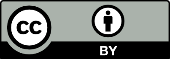 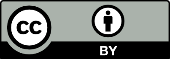 